Консультация для родителей 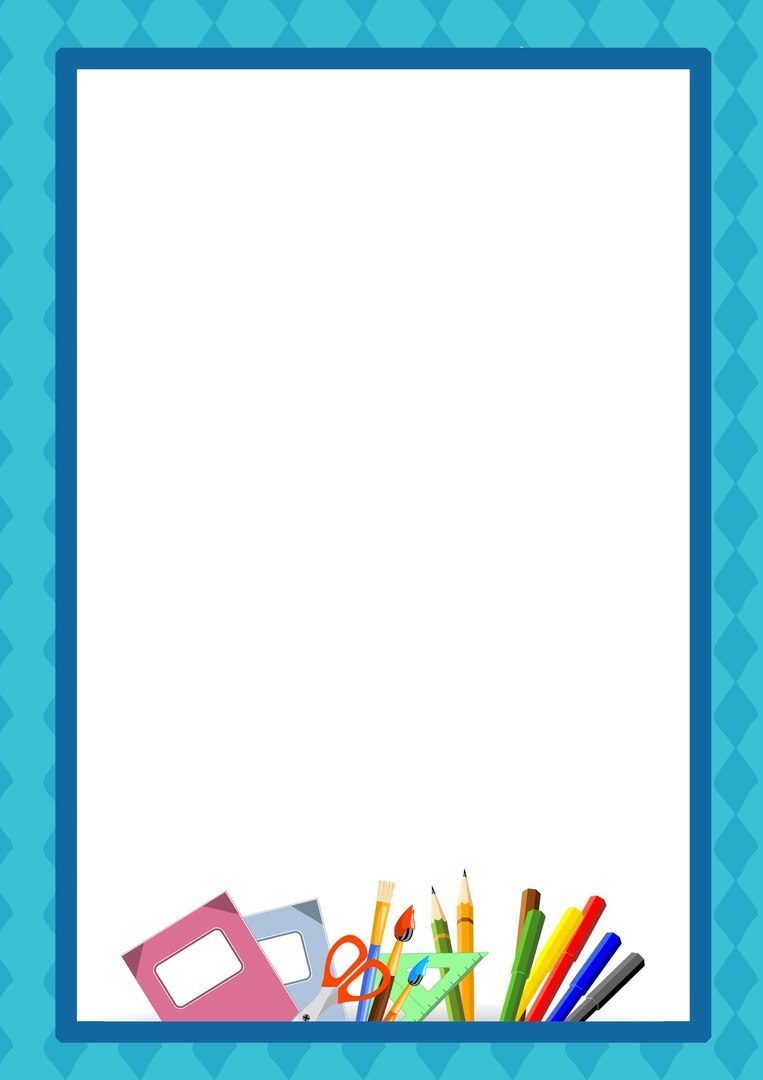 «Игры для подготовки ребенка к школе»Кроме физиологической готовности к школе огромное значение имеет и психологическая готовность шестилеток, ведь, по статистике, в подростковом возрасте больше всего проблем себе, родителям и учителям создают именно те дети, которые были плохо подготовлены к школе. Поэтому к вопросу подготовки к новой, более взрослой жизни своего чада нужно относиться более чем серьезно. Но не стремитесь напичкать малыша кучей знаний обо всем - важен не столько объем, сколько их качество. То есть родители должны не только учить ребёнка читать и писать, но и развивать речь, способность различать звуки, создавать условия для развития моторики, особенно движений руки и пальчиков. Иными словами, родителям нужно:развивать в ребёнке способность слушать; учить пониманию прочитанного;  развивать умение пересказывать, проводить зрительное сопоставление; решать с ним простые задачи; вместе с ребёнком анализировать, сравнивать слова. Будущий школьник должен уметь: слушать взрослого и воспринимать его указания, руководствуясь ими во время занятий; осознавать необходимость спрашивать, если задание ему непонятно; оценивать свою работу; владеть понятиями "больше", "меньше", "одинаково", "столько же", "короткий", "длинный", "старше", "младше"; сравнивать самые простые предметы. При поступлении в школу вашему ребёнку обязательно устроят проверку. В одних школах она ограничивается обычной беседой, в других превращается в многоступенчатые тесты. Но и в том, и в другом случае готовить к общению с будущим учителем детей надо заранее, например, в форме игры. Тогда его не будут смущать "странные вопросы чужих тетенек". ИГРА В "ПОВТОРЕНИЯ"Эта игра помогает детям развить внимательность и точность воспроизведения услышанного. Скажите ребёнку: "Я произнесу вслух одно предложение. Повтори его - это просто. Попробуем?" 1. Велосипед прижимается троллейбусом к стене. 2. Тетя, которая живет очень далеко, пришла в гости. 3. Полочка, которую я тебе купила, очень красивая. 4. Папа купил рюкзак прежде, чем мы отправились путешествовать. 5. Это тот мужчина, у которого сын - школьник. 6. Солнце светит после того, как долгое время шел дождь.За каждый ответ начисляйте ребёнку от 0 до 2 баллов: 2 балла - точное повторение; 1 балл - изменение или отсутствие одного слова; 0 баллов - отсутствие двух или больше слов. Максимальное количество баллов - 12;от 10 - отличный уровень; 9 - хороший уровень; 6 - средний. ИГРА "НУ-КА, ПОВТОРИ!" Эта игра поможет вам проверить, как ребёнок воспринимает информацию на слух. Произнесите не спеша десять разноплановых слов: трава, пять, рука, буква, солнце, карандаш, восемь, телефон, нос, дом. Пусть он повторит слова, которые запомнил, норма - 6 слов. ИГРА "КАЛЕЙДОСКОП"Проверьте, как развита зрительная память и внимательность вашего ребёнка. На листе бумаги А4 начертите двенадцать квадратов 3 на 3 см. И в каждом из них нарисуйте что-нибудь, например, солнышко, цифру, руку, хлеб, кораблик, букву. Пусть ребёнок внимательно рассматривает рисунки в течение 30 секунд. Затем переверните листок и попросите малыша перечислить рисунки, которые он запомнил. Нормальный уровень - 8 картинок, больше 8 - высокий, меньше 5 - плохой. ИГРА "МЯГКИЕ СЛОВА"Проверьте, как ваш ребёнок "чувствует" слово. Скажите ему: "Я буду называть слова, а ты скажешь, какое из них длиннее, а какое короче (или - какое больше, какое меньше). А ты обязательно расскажешь мне почему". Мяч или мячик. Какое из них меньше? Хвост или хвостик. Какое из них короче? Зима и год. Какое слово длиннее? Кит и кот. Какое слово больше? Хороший результат - 4 правильных ответа. Разберите с ребёнком все допущенные им ошибки. ИГРА "ОТСЕБЯТИНА"В эту игру можно играть с ребёнком, например, во время длительных поездок. Взрослый начинает её произнеся: "Я положил в мешок яблоки". Ребёнок повторяет сказанное и добавляет ещё что-нибудь: "Я положил в мешок яблоки и бананы". Третий игрок (подключите папу) повторяет всю фразу и тоже добавляет что-то от себя и так до бесконечности. ИГРА "КАКОЙ Я?"Определите самооценку будущего школьника. Ведь это тоже важный фактор успешной учебы. Пусть на каждое из десяти предложенных слов-характеристик о себе ребёнок даст положительный или отрицательный ответ. А вы считайте: "да" - 1 балл, "нет" - 0, "не знаю" или "иногда" - 0,5 балла. Например, хороший, добрый, умный, аккуратный, послушный, внимательный, вежливый, умелый (способный), трудолюбивый, честный. Результат: 10 - слишком высокий уровень самооценки; 8-9 - высокий; 4-7 - средний; 2-3 - низкий; -очень низкий. Не спешите расстраиваться, если показатели малыша не очень высоки. Ведь эти игровые тесты помогут не только определить степень готовности вашего чада к школе, но и развить память, мышление, увеличить словарный запас. Главное - помнить, что предстоящее собеседование в школе, и домашняя его "репетиция" - это не экзамен, а скорее сбор необходимой информации, которая поможет разобраться в слабых и сильных сторонах будущего ученика и понять, над чем ещё стоит поработать.